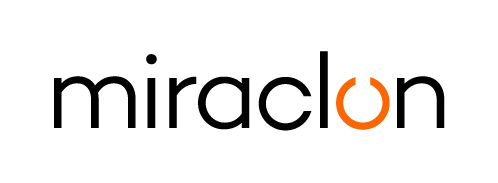 新闻稿媒体联系人：Elni Van Rensburg – +1 830 317 0950 – elni.vanrensburg@miraclon.com   Josie Fellows – +44 (0)1372 464470 – jfellows@adcomms.co.uk    2024 年 3 月 26 日Miraclon 公布德鲁巴展会参展产品阵容，为包装印刷商走上现代化柔印之路保驾护航Miraclon 今天宣布了其 2024 年德鲁巴展会参展计划，该计划不仅能够帮助包装印刷商实现效率、可持续发展和质量目标，而且还能最大限度地提高 Flexo 印刷机投资的回报，让包装印刷商享受到现代化 柔印技术的种种利好。 展台位于 15 号展厅 50 号展位，参观者将了解 Miraclon 如何通过提供关键技术和知识，助力实现一致、高性能、高效且可持续的印刷，从而成为向现代化柔印转型的关键推动要素。展台将先展示真实案例，然后展示 12 个商业成功案例研究，重点介绍依托核心 FLEXCEL NX 技术带来的九项新产品创新，同时还会提供与 Miraclon 技术和商业专家接触的机会，他们将展示 Miraclon 的与众不同之处，并利用亲身经历帮助客户迈向商业成功之路。 首席执行官 Chris Payne 表示：“柔印是包装印刷行业中一个极具吸引力且不断增长的细分市场，它正从传统的功能、实践和工艺向采用标准化、可持续制造工艺的现代化柔印发展，即将迈入新时代。印刷商面临的压力越来越大，因为品牌方要求他们提高生产效率并实现可持续发展，因此我们邀请他们来参观 Miraclon 的展位，观看、学习并亲身体验 Miraclon 如何与其印前供应商、技术供应商和渠道合作伙伴等重要合作伙伴网络一起，帮助他们制定切实可行的成功计划。我们保证会让他们不虚此行。”在 Miraclon 展位上，参观者将观看、学习并亲身体验： 倡导现代化柔印：12 家印刷商的真实案例研究，这些印刷商在 Miraclon 及其重要印前合作伙伴的专业技术的帮助下，成功采用 FLEXCEL NX 技术，满足了极具挑战性的品牌客户需求，并实现了宏大的财务和可持续发展目标。依托专业知识的服务：包括咨询、省钱工具和计算器以及技术和应用支持，帮助印刷商最大限度提高印刷车间回报。产品创新：展示九项最新的产品创新，这些创新依托核心 FLEXCEL NX 技术，并对其进行了强化，能够使印刷商在迈向现代化柔印道路上畅通无阻，包括： FLEXCEL NX Ultra 42 Processor：Miraclon 是高性能水洗印版技术的领导者。新款 FLEXCEL NX Ultra 42 Processor 以适用于窄幅应用的 FLEXCEL NX Ultra 35 Processor 的成功为基础，为在高产量、低维护的印版生产环境中实现这一目标提供了关键的证明点。在向现代化柔软印转型的过程中，我们的水洗印版具有与溶剂处理印版相同的优势。Shine LED Lamp Kit：Miraclon 创新成果 Shine LED Lamp Kit 能够以简单经济的方式实现紫外线 LED 印版曝光，从而制作出一致性更高的柔印印版。印版一致性的提高可进一步提高印刷效率。新一代 FLEXCEL NX 印版和 FLEXCEL NX Ultra 印版技术预览：LED 优化印版技术可提供更洁净的印刷，从而带来更高的效率和可持续性效益。Payne 总结道：“在德鲁巴展会期间，任何参观我们展位的人都能看到 FLEXCEL NX 技术如何与我们团队的知识和专业技能相结合，共同优化柔印印刷生产工艺，并为最大限度地提高印刷机投资回报提供助力。我们期待着向他们展示，为什么与 Miraclon 合作应该成为他们迈向现代化柔印成功之路的第一步。”完关于 MiraclonMiraclon 是 FLEXCEL Solutions 的所有者，过去的十多年间，FLEXCEL Solutions 帮助柔版印刷实现了变革。业界领先的 FLEXCEL NX、FLEXCEL NX Ultra Systems，以及实现 PureFlexo™ Printing 的 FLEXCEL NX Print Suite 等技术，能够最大限度提高印刷效率，提供更高品质和更佳品级的印品。Miraclon 专注于开拓图像科学、创新以及与行业伙伴和客户合作，致力于打造柔印的未来，力争引领潮流。更多信息请访问 www.miraclon.com，或在领英和 YouTube 上关注我们。 